NOTES on SEROLOGY & Blood Splatter 			Name:_______________________								Period:________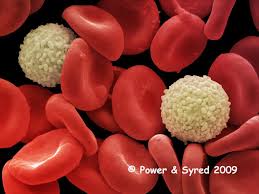 Serology is the examination and analysis of body fluids including:UrineSemenBloodSalivaErythrocytes  are ____________ blood cells with a cell count of _______________________Leukocytes are ________________ blood cells with a cell count of _______________________Thrombocytes or ______________________ are responsible for blood _______________ & have a cell count of ____________________Human Blood Groups :Rh factor: Positive (present) or Negative (not present)In terms of (American) Racial groups Rh positive factor is present in the following %	85 % Caucasians94 % African Americans99 % AsiansAntigens are ____________________________________________Antibodies are _________________________________________Agglutination is ___________________________How DO you determine if a stain is blood?Tests to determine if a stain is blood:Kastle Meyer Color Test Hematest Tablet Luminol Test How do you decide if blood stain is HUMAN?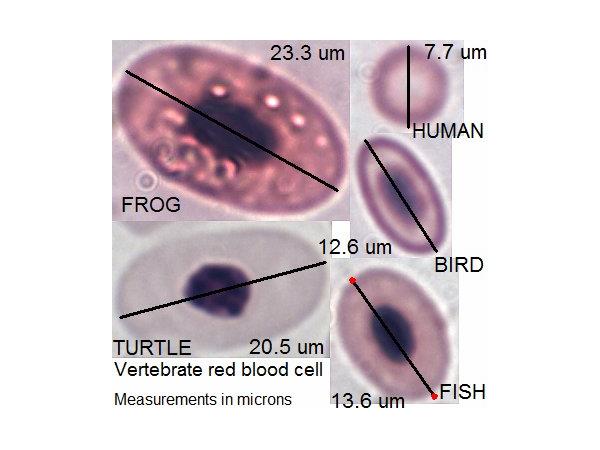 Microscopic Observation – Animals have larger nucleic red blood cells, also more ellipticalPrecipitin Test:  blood is injected into live rabbit (or other animal) where antibodies are formed in the rabbit’s blood.  Then, a blood sample is taken from the rabbit & exposed to the unknown blood sample.  The injected rabbit blood will react with human proteins if human blood is present in the unknown sample, forming a blood clot.Blood Group/Blood Typing INnformationIs Blood Evidence Class or Individual Evidence?Blood Splatter Evidence is considered ____________________________evidence Blood Stain patterns provide evidence of “Direction of blood travelHeight of origin of force producing splatterPosition of victim Whether perpetrator is right or left handedWhat are the blood splatter pieces of evidence that are used to convict Darlie Routier of the murder of her two young sons?  Describe in detail, based on VideoOn her clothingOn vacuum cleanerOn floor Knife impression bloodGarage Window ScreenBlood Splatter remains illuminated with LuminolWhat is evidence for against someone outside the house commiting this crime?Direction of Blood Splatter relative to Vertical: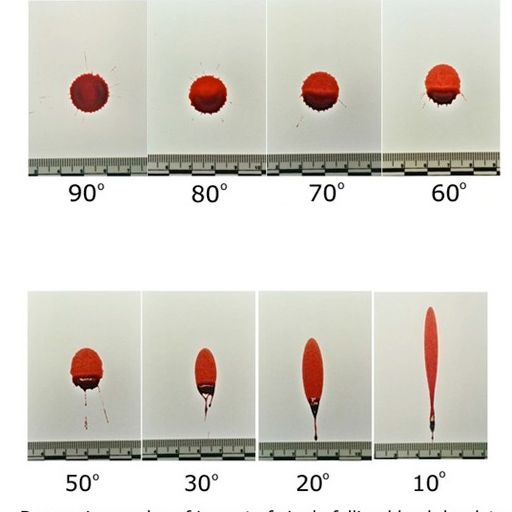 Calculation of impact angle Impact Angle = arc sin (drop width, w/drop length, l)Use centimeter stick to confirm the angles shown in the images above and report in the table below:Direction of Blood Travel: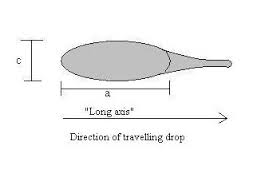 Area of Convergence:  the spot where the blow occurred.   (blood drops emerge from this point)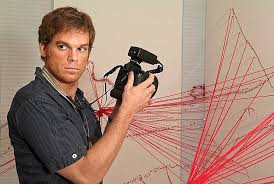 How are each of these relevant to the Darlie Routier Case?  The Sam Sheppard Case?What Blood Splatter can reveal:Length of time since crime committedWhether death was immediate or delayedEvidence contradicted by witness statementsOrder in which events occurredWhich wounds were inflicted whenHanded-ness of the assailantTypeAntigenAntibodyCan give blood toCan get blood from AABA, ABO, ABBAB, ABO,BABA BNeither A nor BA BA, B, O, ABONeither A nor BA BA, B, O, ABOReported AngleWidth, mmLength, mmw/lAnglecalc908070605040302010